 32       12 club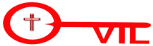 32     12 club1 x 12 =2 x 12 =3 x 12 =4 x 12 =5 x 12 =6 x 12 =7 x 12 =8 x 12 =9 x 12 =10 x 12 =11 x 12 =12 x 12 =1 x 12 =2 x 12 =3 x 12 =4 x 12 =5 x 12 =6 x 12 =7 x 12 =8 x 12 =9 x 12 =10 x 12 =11 x 12 =12 x 12 =